Inhalte und fachliche Prozesse – Kerncurriculum vs. SchulbuchDiese Synopse vergleicht das niedersächsische Kerncurriculum mit dem Lehrwerk Biologie 7/8 und stellt einen Unterrichtsgang mithilfe des Schulbuchs für die Jahrgangsstufen 7-8 dar. Die Progression der Inhalte und fachlichen Prozesse fächert sich in die vier Kompetenzbereiche Fachwissen, Erkenntnisgewinnung, Kommunikation und Bewertung auf. Das Lehrwerk Biologie 7/8 berücksichtigt alle im niedersächsischen Kerncurriculum ausgewiesenen Kompetenzen, und zwar sowohl die inhalts- als auch die prozessbezogenen Kompetenzen. Hierbei werden auf den folgenden Seiten die Kompetenzen konkret an den jeweiligen Unterrichtseinheiten, Fachmethoden und Vorschlägen zur Förderung der Medienkompetenz ausgewiesen.Das wiederholte Aufgreifen von Kompetenzen ermöglicht die Ausbildung übergeordneter fachlicher Strukturen. Da die Kompetenzvorgaben im Kerncurriculum einen großen Spielraum bei der Unterrichtsgestaltung aufweisen, werden die Inhalte an vielen Stellen in aktuelle, lebensnahe und teilweise – so, wie es im Kerncurriculum vorgegeben ist – fächerübergreifende Kontexte eingebettet. Zudem steht die Ausbildung einer korrekten und anschlussfähigen Fachsprache im Fokus. Ergänzt werden die am Kerncurriculum orientierten Inhalte durch zum Teil extracurriculare alltagsnahe Exkurse sowie Seiten mit Methoden zur Förderung der Medienkompetenz und Seiten zur Bildung für Nachhaltige Entwicklung. Grundlegendes aus Klasse 5 und 6Kapitel 1: Zelle und StoffwechselKapitel 2: Ernährung und VerdauungKapitel 3: Atmung, Blut und KreislaufsystemKapitel 4: ÖkologieInhalte aus dem SchulbuchSeitenCurriculare VorgabenCurriculare VorgabenCurriculare VorgabenCurriculare VorgabenInhalte aus dem SchulbuchSeitenFachwissenErkenntnisgewinnungKommunikationBewertungInhalte aus dem SchulbuchSeitenDie Schülerinnen und Schüler…Die Schülerinnen und Schüler…Die Schülerinnen und Schüler…Die Schülerinnen und Schüler…FM Basiskonzepte der Biologie8-9werden durch die Kenntnis der Basiskonzepte befähigt, in der scheinbaren Unübersichtlichkeit biologischer Phänomene eine Struktur zu erkennen, die ihnen den Zugang zu neuen Problemstellungen aus dem Bereich der Biologie erleichtert.FM Aufgaben mit Operatoren bearbeiten10-11formulieren biologische Sachverhalte in angemessener Fachsprache.FM Diagramme erstellen und auswerten12-13stellen vorgegebene oder selbst ermittelte Messdaten eigenständig in Diagrammen dar.formulieren biologische Sachverhalte in angemessener Fachsprache.Inhalte aus dem SchulbuchSeitenCurriculare VorgabenCurriculare VorgabenCurriculare VorgabenCurriculare VorgabenInhalte aus dem SchulbuchSeitenFachwissenErkenntnisgewinnungKommunikationBewertungInhalte aus dem SchulbuchSeitenDie Schülerinnen und Schüler…Die Schülerinnen und Schüler…Die Schülerinnen und Schüler…Die Schülerinnen und Schüler…UE 1.1 Zellen – Grundbausteine der Lebewesen16-21beschreiben Zellen als Grundeinheiten.beschreiben einzelne Zellbestandteile (Zellkern, Cytoplasma, Chloroplasten, Vakuole) als kleinere Funktionseinheiten.vergleichen Tier- und Pflanzenzelle auf lichtmikroskopischer Ebene.beschreiben Strukturen auf zellulärer Ebene sowie Versuchsabläufe.zeichnen lichtmikroskopische Präparate unter Einhaltung von Zeichenregeln.entwickeln naturwissenschaftliche Fragen und begründen Hypothesen.mikroskopieren einfache selbst erstellte Präparate.erläutern den naturwissenschaftlichen Erkenntnisweg an ihnen bekannten Beispielen.unterscheiden zwischen der Teilchen-, der Zell-, der Gewebe- und der Organebene. wenden Modelle zur Veranschaulichung von Strukturen auf mikroskopischer Ebene. verwenden Funktionsmodelle zur Erklärung komplexerer Prozesse.beurteilen die Aussagekraft von Modellen.formulieren biologische Sachverhalte in angemessener Fachsprache.FM Mikroskopieren 22-23beschreiben Strukturen auf zellulärer Ebene sowie Versuchsabläufe.vergleichen kriteriengeleitet differenziertere Strukturen von Organen verschiedener Organismen.zeichnen lichtmikroskopische Präparate unter Einhaltung von Zeichenregeln.mikroskopieren einfache selbst erstellte Präparate.formulieren biologische Sachverhalte in angemessener Fachsprache.UE 1.2 Von der Zelle zum Organismus24-29erläutern den Zusammenhang zwischen der Struktur von Geweben sowie Organen und ihrer Funktion.beschreiben Zellen als Grundeinheiten.beschreiben einzelne Zellbestandteile (Zellkern, Cytoplasma, Chloroplasten, Vakuole) als kleinere Funktionseinheiten.vergleichen Tier- und Pflanzenzelle auf lichtmikroskopischer Ebene.beschreiben Strukturen auf zellulärer Ebene sowie Versuchsabläufe.zeichnen lichtmikroskopische Präparate unter Einhaltung von Zeichenregeln.entwickeln naturwissenschaftliche Fragen und begründen Hypothesen.planen eigenständig hypothesenbezogene Versuche mit geeigneten Kontrollexperimenten. mikroskopieren einfache selbst erstellte Präparate.führen Untersuchungen, Experimente und Nachweisverfahren eigenständig durch.erstellen eigenständig Versuchsprotokolle.deuten komplexe Sachverhalte.nennen mögliche Fehler beim Experimentieren. unterscheiden Ursache und Wirkung.unterscheiden zwischen Beobachtung und Deutung.beschreiben die Rolle von Experimenten für die Überprüfung von Hypothesen. erläutern den naturwissenschaftlichen Erkenntnisweg an ihnen bekannten Beispielen.unterscheiden zwischen der Teilchen-, der Zell-, der Gewebe- und der Organebene. formulieren biologische Sachverhalte in angemessener Fachsprache.UE 1.3 Die Pflanze als Nährstofffabrik30-37erläutern den Zusammenhang zwischen der Struktur von Geweben sowie Organen und ihrer Funktion.erläutern die Fotosynthese als Prozess, mit dem Pflanzen unter Nutzung von Lichtenergie ihre eigenen energiereichen Nährstoffe herstellen (Wortgleichung). Bezüge zur Chemie, Physikerläutern die Funktion der Zellatmung (Wortgleichung) als Prozess, der Energie für den Organismus verfügbar macht. Bezüge zur Chemie, Physikerläutern die Bedeutung der Fotosynthese als Energiebereitstellungsprozess für alle Lebewesen.beschreiben Strukturen auf zellulärer Ebene sowie Versuchsabläufe.entwickeln naturwissenschaftliche Fragen und begründen Hypothesen.planen eigenständig hypothesenbezogene Versuche mit geeigneten Kontrollexperimenten.führen Untersuchungen, Experimente und Nachweisverfahren eigenständig durch.erstellen eigenständig Versuchsprotokolle.deuten komplexe Sachverhalte.nennen mögliche Fehler beim Experimentieren. unterscheiden Ursache und Wirkung.unterscheiden zwischen Beobachtung und Deutung.beschreiben die Rolle von Experimenten für die Überprüfung von Hypothesen. erläutern den naturwissenschaftlichen Erkenntnisweg an ihnen bekannten Beispielen.unterscheiden zwischen der Teilchen-, der Zell-, der Gewebe- und der Organebene. formulieren biologische Sachverhalte in angemessener Fachsprache.verwenden geeignete Symbole: Molekülsymbole, Wirkungspfeile.FM Der naturwissenschaftliche Erkenntnisweg38-39beschreiben Strukturen auf zellulärer Ebene sowie Versuchsabläufe.entwickeln naturwissenschaftliche Fragen und begründen Hypothesen.planen eigenständig hypothesenbezogene Versuche mit geeigneten Kontrollexperimenten.führen Untersuchungen, Experimente und Nachweisverfahren eigenständig durch.erstellen eigenständig Versuchsprotokolle.deuten komplexe Sachverhalte.nennen mögliche Fehler beim Experimentieren. unterscheiden Ursache und Wirkung.unterscheiden zwischen Beobachtung und Deutung.beschreiben die Rolle von Experimenten für die Überprüfung von Hypothesen. erläutern den naturwissenschaftlichen Erkenntnisweg an ihnen bekannten Beispielen.formulieren biologische Sachverhalte in angemessener Fachsprache.Inhalte aus dem SchulbuchSeitenCurriculare VorgabenCurriculare VorgabenCurriculare VorgabenCurriculare VorgabenInhalte aus dem SchulbuchSeitenFachwissenErkenntnisgewinnungKommunikationBewertungInhalte aus dem SchulbuchSeitenDie Schülerinnen und Schüler …Die Schülerinnen und Schüler …Die Schülerinnen und Schüler …Die Schülerinnen und Schüler …UE 2.1 Nahrungsbestandteile46-53erläutern die Funktion der Zellatmung (Wortgleichung) als Prozess, der Energie für den Organismus verfügbar macht. Bezüge zur Chemie, Physikbeschreiben Strukturen auf zellulärer Ebene sowie Versuchsabläufe.entwickeln naturwissenschaftliche Fragen und begründen Hypothesen.planen eigenständig hypothesenbezogene Versuche mit geeigneten Kontrollexperimenten.führen Untersuchungen, Experimente und Nachweisverfahren eigenständig durch.erstellen eigenständig Versuchsprotokolle.deuten komplexe Sachverhalte.nennen mögliche Fehler beim Experimentieren. unterscheiden Ursache und Wirkung.unterscheiden zwischen Beobachtung und Deutung.beschreiben die Rolle von Experimenten für die Überprüfung von Hypothesen. erläutern den naturwissenschaftlichen Erkenntnisweg an ihnen bekannten Beispielen.stellen vorgegebene oder selbst ermittelte Messdaten eigenständig in Diagrammen dar.formulieren biologische Sachverhalte in angemessener Fachsprache.entwickeln Argumente in komplexeren Entscheidungssituationen, z. B. Rauchen und gesunde Ernährung.überprüfen Argumente, indem sie kurz- und langfristige Folgen des eigenen Handelns (Rauchen) und des Handelns anderer (nachhaltige Entwicklung, z. B. Entfernen von Totholz als Beeinflussung der Artenvielfalt) abschätzen.erläutern ihre Entscheidung auf der Basis der Gewichtung von Argumenten, z. B. Aspekte der Gesundheit (Wissen über gesunde Ernährung) oder Nachhaltige Entwicklung (Schutz der Biosphäre).UE 2.2 Ausgewogene und nachhaltige Ernährung 54-61erläutern die Funktion der Zellatmung (Wortgleichung) als Prozess, der Energie für den Organismus verfügbar macht. Bezüge zur Chemie, Physikentwickeln naturwissenschaftliche Fragen und begründen Hypothesen.deuten komplexe Sachverhalte.unterscheiden Ursache und Wirkung.stellen vorgegebene oder selbst ermittelte Messdaten eigenständig in Diagrammen dar.formulieren biologische Sachverhalte in angemessener Fachsprache.entwickeln Argumente in komplexeren Entscheidungssituationen, z. B. Rauchen und gesunde Ernährung.überprüfen Argumente, indem sie kurz- und langfristige Folgen des eigenen Handelns (Rauchen) und des Handelns anderer (nachhaltige Entwicklung, z. B. Entfernen von Totholz als Beeinflussung der Artenvielfalt) abschätzen.erläutern ihre Entscheidung auf der Basis der Gewichtung von Argumenten, z. B. Aspekte der Gesundheit (Wissen über gesunde Ernährung) oder Nachhaltige Entwicklung (Schutz der Biosphäre).BNE Klimaschutz durch nachhaltige Ernährung62-63erläutern die Auswirkungen anthropogener Einflüsse auf die Artenvielfalt, z. B. Insektizideinsatz.deuten komplexe Sachverhalte.unterscheiden Ursache und Wirkung. formulieren biologische Sachverhalte in angemessener Fachsprache.entwickeln Argumente in komplexeren Entscheidungssituationen, z. B. Rauchen und gesunde Ernährung.überprüfen Argumente, indem sie kurz- und langfristige Folgen des eigenen Handelns (Rauchen) und des Handelns anderer (nachhaltige Entwicklung, z. B. Entfernen von Totholz als Beeinflussung der Artenvielfalt) abschätzen.erläutern ihre Entscheidung auf der Basis der Gewichtung von Argumenten, z. B. Aspekte der Gesundheit (Wissen über gesunde Ernährung) oder Nachhaltige Entwicklung (Schutz der Biosphäre).UE 2.3 Das Verdauungssystem64-69erläutern den Zusammenhang zwischen der Struktur von Geweben sowie Organen und ihrer Funktion.begründen eigenständig, dass die vergrößerte relative Oberfläche von Stoffaustauschflächen einen maximierten Stoffdurchfluss ermöglicht. Bezüge zu Physik und Chemieerklären die Spezifität von Prozessen modellhaft mit dem Schlüssel-Schloss-Prinzip der räumlichen Passung (Verdauungsenzyme).erläutern die biologische Bedeutung von Verdauung als Prozess, bei dem Nährstoffe zu resorbierbaren Stoffen abgebaut werden.beschreiben Enzyme als Biokatalysatoren, die spezifische Stoffwechselprozesse ermöglichen.beschreiben Strukturen auf zellulärer Ebene sowie Versuchsabläufe.entwickeln naturwissenschaftliche Fragen und begründen Hypothesen.planen eigenständig hypothesenbezogene Versuche mit geeigneten Kontrollexperimenten. führen Untersuchungen, Experimente und Nachweisverfahren eigenständig durch.erstellen eigenständig Versuchsprotokolle.deuten komplexe Sachverhalte.nennen mögliche Fehler beim Experimentieren. unterscheiden Ursache und Wirkung.unterscheiden zwischen Beobachtung und Deutung.beschreiben die Rolle von Experimenten für die Überprüfung von Hypothesen. erläutern den naturwissenschaftlichen Erkenntnisweg an ihnen bekannten Beispielen.unterscheiden zwischen der Teilchen-, der Zell-, der Gewebe- und der Organebene. wenden Modelle zur Veranschaulichung von Strukturen auf mikroskopischer Ebene. verwenden Funktionsmodelle zur Erklärung komplexerer Prozesse.beurteilen die Aussagekraft von Modellen.formulieren biologische Sachverhalte in angemessener Fachsprache.MK Eine Concept-Map (digital) erstellen 70formulieren biologische Sachverhalte in angemessener Fachsprache.verwenden geeignete Symbole: Molekülsymbole, Wirkungspfeile.FM Modelle beurteilen und weiterentwickeln 71wenden Modelle zur Veranschaulichung von Strukturen auf mikroskopischer Ebene. verwenden Funktionsmodelle zur Erklärung komplexerer Prozesse.beurteilen die Aussagekraft von Modellen.formulieren biologische Sachverhalte in angemessener Fachsprache.EK Lactoseintoleranz (Milchzucker-Unverträglichkeit) 72erklären die Spezifität von Prozessen modellhaft mit dem Schlüssel-Schloss-Prinzip der räumlichen Passung (Verdauungsenzyme).erläutern die biologische Bedeutung von Verdauung als Prozess, bei dem Nährstoffe zu resorbierbaren Stoffen abgebaut werden.beschreiben Enzyme als Biokatalysatoren, die spezifische Stoffwechselprozesse ermöglichen.entwickeln naturwissenschaftliche Fragen und begründen Hypothesen.formulieren biologische Sachverhalte in angemessener Fachsprache.EK Frei von Gluten73erläutern den Zusammenhang zwischen der Struktur von Geweben sowie Organen und ihrer Funktion.erläutern die biologische Bedeutung von Verdauung als Prozess, bei dem Nährstoffe zu resorbierbaren Stoffen abgebaut werden.beschreiben Strukturen auf zellulärer Ebene sowie Versuchsabläufe.entwickeln naturwissenschaftliche Fragen und begründen Hypothesen.planen eigenständig hypothesenbezogene Versuche mit geeigneten Kontrollexperimenten. führen Untersuchungen, Experimente und Nachweisverfahren eigenständig durch.erstellen eigenständig Versuchsprotokolle.deuten komplexe Sachverhalte.nennen mögliche Fehler beim Experimentieren. unterscheiden Ursache und Wirkung.unterscheiden zwischen Beobachtung und Deutung.beschreiben die Rolle von Experimenten für die Überprüfung von Hypothesen. stellen vorgegebene oder selbst ermittelte Messdaten eigenständig in Diagrammen dar.formulieren biologische Sachverhalte in angemessener Fachsprache.entwickeln Argumente in komplexeren Entscheidungssituationen, z. B. Rauchen und gesunde Ernährung.überprüfen Argumente, indem sie kurz- und langfristige Folgen des eigenen Handelns (Rauchen) und des Handelns anderer (nachhaltige Entwicklung, z. B. Entfernen von Totholz als Beeinflussung der Artenvielfalt) abschätzen.erläutern ihre Entscheidung auf der Basis der Gewichtung von Argumenten, z. B. Aspekte der Gesundheit (Wissen über gesunde Ernährung) oder Nachhaltige Entwicklung (Schutz der Biosphäre).Inhalte aus dem SchulbuchSeitenCurriculare VorgabenCurriculare VorgabenCurriculare VorgabenCurriculare VorgabenInhalte aus dem SchulbuchSeitenFachwissenErkenntnisgewinnungKommunikationBewertungInhalte aus dem SchulbuchSeitenDie Schülerinnen und Schüler…Die Schülerinnen und Schüler…Die Schülerinnen und Schüler…Die Schülerinnen und Schüler…UE 3.1 Atmung und Blut80-85erläutern den Zusammenhang zwischen der Struktur von Geweben sowie Organen und ihrer Funktion.begründen eigenständig, dass die vergrößerte relative Oberfläche von Stoffaustauschflächen einen maximierten Stoffdurchfluss ermöglicht. Bezüge zu Physik und Chemiebeschreiben Strukturen auf zellulärer Ebene sowie Versuchsabläufe.zeichnen lichtmikroskopische Präparate unter Einhaltung von Zeichenregeln.entwickeln naturwissenschaftliche Fragen und begründen Hypothesen.planen eigenständig hypothesenbezogene Versuche mit geeigneten Kontrollexperimenten. führen Untersuchungen, Experimente und Nachweisverfahren eigenständig durch.erstellen eigenständig Versuchsprotokolle.deuten komplexe Sachverhalte.nennen mögliche Fehler beim Experimentieren. unterscheiden Ursache und Wirkung.unterscheiden zwischen Beobachtung und Deutung.beschreiben die Rolle von Experimenten für die Überprüfung von Hypothesen. erläutern den naturwissenschaftlichen Erkenntnisweg an ihnen bekannten Beispielen.unterscheiden zwischen der Teilchen-, der Zell-, der Gewebe- und der Organebene. wenden Modelle zur Veranschaulichung von Strukturen auf mikroskopischer Ebene. verwenden Funktionsmodelle zur Erklärung komplexerer Prozesse.beurteilen die Aussagekraft von Modellen.formulieren biologische Sachverhalte in angemessener Fachsprache.EK Blutgruppen86-87erklären die Spezifität von Prozessen modellhaft mit dem Schlüssel-Schloss-Prinzip der räumlichen Passung (Verdauungsenzyme).beschreiben Strukturen auf zellulärer Ebene sowie Versuchsabläufe.entwickeln naturwissenschaftliche Fragen und begründen Hypothesen.planen eigenständig hypothesenbezogene Versuche mit geeigneten Kontrollexperimenten. führen Untersuchungen, Experimente und Nachweisverfahren eigenständig durch.erstellen eigenständig Versuchsprotokolle.deuten komplexe Sachverhalte.nennen mögliche Fehler beim Experimentieren. unterscheiden Ursache und Wirkung.unterscheiden zwischen Beobachtung und Deutung.beschreiben die Rolle von Experimenten für die Überprüfung von Hypothesen. erläutern den naturwissenschaftlichen Erkenntnisweg an ihnen bekannten Beispielen.unterscheiden zwischen der Teilchen-, der Zell-, der Gewebe- und der Organebene. wenden Modelle zur Veranschaulichung von Strukturen auf mikroskopischer Ebene. verwenden Funktionsmodelle zur Erklärung komplexerer Prozesse.beurteilen die Aussagekraft von Modellen.formulieren biologische Sachverhalte in angemessener Fachsprache.UE 3.2 Das Herz-Kreislaufsystem88-99erläutern den Zusammenhang zwischen der Struktur von Geweben sowie Organen und ihrer Funktion.begründen eigenständig, dass die vergrößerte relative Oberfläche von Stoffaustauschflächen einen maximierten Stoffdurchfluss ermöglicht. Bezüge zu Physik und Chemieerläutern das Zusammenspiel verschiedener Organe im Gesamtsystem (Atmungs- und Verdauungsorgane, Kreislaufsystem).erläutern die Funktion der Zellatmung (Wortgleichung) als Prozess, der Energie für den Organismus verfügbar macht. Bezüge zur Chemie, Physikerläutern die Bedeutung der Fotosynthese als Energiebereitstellungsprozess für alle Lebewesen.beschreiben Strukturen auf zellulärer Ebene sowie Versuchsabläufe.vergleichen kriteriengeleitet differenziertere Strukturen von Organen verschiedener Organismen.entwickeln naturwissenschaftliche Fragen und begründen Hypothesen.planen eigenständig hypothesenbezogene Versuche mit geeigneten Kontrollexperimenten. führen Untersuchungen, Experimente und Nachweisverfahren eigenständig durch.erstellen eigenständig Versuchsprotokolle.deuten komplexe Sachverhalte.nennen mögliche Fehler beim Experimentieren. unterscheiden Ursache und Wirkung.unterscheiden zwischen Beobachtung und Deutung.beschreiben die Rolle von Experimenten für die Überprüfung von Hypothesen. erläutern den naturwissenschaftlichen Erkenntnisweg an ihnen bekannten Beispielen.unterscheiden zwischen der Teilchen-, der Zell-, der Gewebe- und der Organebene. wenden Modelle zur Veranschaulichung von Strukturen auf mikroskopischer Ebene. verwenden Funktionsmodelle zur Erklärung komplexerer Prozesse.beurteilen die Aussagekraft von Modellen.stellen vorgegebene oder selbst ermittelte Messdaten eigenständig in Diagrammen dar.formulieren biologische Sachverhalte in angemessener Fachsprache.verwenden geeignete Symbole: Molekülsymbole, Wirkungspfeile.entwickeln Argumente in komplexeren Entscheidungssituationen, z. B. Rauchen und gesunde Ernährung.überprüfen Argumente, indem sie kurz- und langfristige Folgen des eigenen Handelns (Rauchen) und des Handelns anderer (nachhaltige Entwicklung, z. B. Entfernen von Totholz als Beeinflussung der Artenvielfalt) abschätzen.erläutern ihre Entscheidung auf der Basis der Gewichtung von Argumenten, z. B. Aspekte der Gesundheit (Wissen über gesunde Ernährung) oder Nachhaltige Entwicklung (Schutz der Biosphäre).MK Informationen präsentieren100-101formulieren biologische Sachverhalte in angemessener Fachsprache.verwenden geeignete Symbole: Molekülsymbole, Wirkungspfeile.entwickeln Argumente in komplexeren Entscheidungssituationen, z. B. Rauchen und gesunde Ernährung.Inhalte aus dem SchulbuchSeitenCurriculare VorgabenCurriculare VorgabenCurriculare VorgabenCurriculare VorgabenInhalte aus dem SchulbuchSeitenFachwissenErkenntnisgewinnungKommunikationBewertungInhalte aus dem SchulbuchSeitenDie Schülerinnen und Schüler …Die Schülerinnen und Schüler …Die Schülerinnen und Schüler …Die Schülerinnen und Schüler …UE 4.1 Der Aufbau des Waldes108-117erklären die Koexistenz von verschiedenen Arten anhand der unterschiedlichen Ansprüche an ihren Lebensraum.ordnen Arten anhand von morphologischen und anatomischen Ähnlichkeiten in ein hierarchisches System ein.beschreiben Strukturen auf zellulärer Ebene sowie Versuchsabläufe.vergleichen kriteriengeleitet differenziertere Strukturen von Organen verschiedener Organismen.entwickeln naturwissenschaftliche Fragen und begründen Hypothesen.planen eigenständig hypothesenbezogene Versuche mit geeigneten Kontrollexperimenten. führen Untersuchungen, Experimente und Nachweisverfahren eigenständig durch.erstellen eigenständig Versuchsprotokolle.deuten komplexe Sachverhalte.nennen mögliche Fehler beim Experimentieren. unterscheiden Ursache und Wirkung.unterscheiden zwischen Beobachtung und Deutung.beschreiben die Rolle von Experimenten für die Überprüfung von Hypothesen. erläutern den naturwissenschaftlichen Erkenntnisweg an ihnen bekannten Beispielen.formulieren biologische Sachverhalte in angemessener Fachsprache.entwickeln Argumente in komplexeren Entscheidungssituationen, z. B. Rauchen und gesunde Ernährung.überprüfen Argumente, indem sie kurz- und langfristige Folgen des eigenen Handelns (Rauchen) und des Handelns anderer (nachhaltige Entwicklung, z. B. Entfernen von Totholz als Beeinflussung der Artenvielfalt) abschätzen.FM Bäume bestimmen118-119ordnen Arten anhand von morphologischen und anatomischen Ähnlichkeiten in ein hierarchisches System ein.vergleichen kriteriengeleitet differenziertere Strukturen von Organen verschiedener Organismen.formulieren biologische Sachverhalte in angemessener Fachsprache.UE 4.2 Beziehungen zwischen Lebewesen120-127erläutern die Bedeutung der Fotosynthese als Energiebereitstellungsprozess für alle Lebewesen.erläutern die Rolle von Produzenten, Konsumenten und Destruenten im Stoffkreislauf. beschreiben Nahrungsbeziehungen in einem Ökosystem als Nahrungsnetz. erklären die Koexistenz von verschiedenen Arten anhand der unterschiedlichen Ansprüche an ihren Lebensraum.vergleichen kriteriengeleitet differenziertere Strukturen von Organen verschiedener Organismen.entwickeln naturwissenschaftliche Fragen und begründen Hypothesen.deuten komplexe Sachverhalte.unterscheiden Ursache und Wirkung.formulieren biologische Sachverhalte in angemessener Fachsprache.verwenden geeignete Symbole: Molekülsymbole, Wirkungspfeile.EK Symbiose und Parasitismus128-129beschreiben Nahrungsbeziehungen in einem Ökosystem als Nahrungsnetz. erklären die Koexistenz von verschiedenen Arten anhand der unterschiedlichen Ansprüche an ihren Lebensraum.vergleichen kriteriengeleitet differenziertere Strukturen von Organen verschiedener Organismen.deuten komplexe Sachverhalte.unterscheiden Ursache und Wirkung.formulieren biologische Sachverhalte in angemessener Fachsprache.UE 4.3 Wälder im Wandel130-135erläutern den Zusammenhang zwischen der Struktur von Geweben sowie Organen und ihrer Funktion.erklären die Koexistenz von verschiedenen Arten anhand der unterschiedlichen Ansprüche an ihren Lebensraum.vergleichen kriteriengeleitet differenziertere Strukturen von Organen verschiedener Organismen.entwickeln naturwissenschaftliche Fragen und begründen Hypothesen.deuten komplexe Sachverhalte.unterscheiden Ursache und Wirkung.formulieren biologische Sachverhalte in angemessener Fachsprache.UE 4.4 Bedeutung und Gefährdung des Waldes136-141erläutern die Bedeutung der Fotosynthese als Energiebereitstellungsprozess für alle Lebewesen.erläutern die Auswirkungen anthropogener Einflüsse auf die Artenvielfalt, z. B. Insektizideinsatz.erklären die Koexistenz von verschiedenen Arten anhand der unterschiedlichen Ansprüche an ihren Lebensraum.vergleichen kriteriengeleitet differenziertere Strukturen von Organen verschiedener Organismen.entwickeln naturwissenschaftliche Fragen und begründen Hypothesen.deuten komplexe Sachverhalte.unterscheiden Ursache und Wirkung.formulieren biologische Sachverhalte in angemessener Fachsprache.verwenden geeignete Symbole: Molekülsymbole, Wirkungspfeile.entwickeln Argumente in komplexeren Entscheidungssituationen, z. B. Rauchen und gesunde Ernährung.überprüfen Argumente, indem sie kurz- und langfristige Folgen des eigenen Handelns (Rauchen) und des Handelns anderer (nachhaltige Entwicklung, z. B. Entfernen von Totholz als Beeinflussung der Artenvielfalt) abschätzen.erläutern ihre Entscheidung auf der Basis der Gewichtung von Argumenten, z. B. Aspekte der Gesundheit (Wissen über gesunde Ernährung) oder Nachhaltige Entwicklung (Schutz der Biosphäre).UE 4.5 Ökosystem See142-151erläutern die Bedeutung der Fotosynthese als Energiebereitstellungsprozess für alle Lebewesen.erläutern die Rolle von Produzenten, Konsumenten und Destruenten im Stoffkreislauf. beschreiben Nahrungsbeziehungen in einem Ökosystem als Nahrungsnetz. erklären die Koexistenz von verschiedenen Arten anhand der unterschiedlichen Ansprüche an ihren Lebensraum.vergleichen kriteriengeleitet differenziertere Strukturen von Organen verschiedener Organismen.entwickeln naturwissenschaftliche Fragen und begründen Hypothesen.deuten komplexe Sachverhalte.unterscheiden Ursache und Wirkung.formulieren biologische Sachverhalte in angemessener Fachsprache.FM Einen See untersuchen152-153erläutern die Auswirkungen anthropogener Einflüsse auf die Artenvielfalt, z. B. Insektizideinsatz.erklären die Koexistenz von verschiedenen Arten anhand der unterschiedlichen Ansprüche an ihren Lebensraum.beschreiben Strukturen auf zellulärer Ebene sowie Versuchsabläufe.vergleichen kriteriengeleitet differenziertere Strukturen von Organen verschiedener Organismen.entwickeln naturwissenschaftliche Fragen und begründen Hypothesen.planen eigenständig hypothesenbezogene Versuche mit geeigneten Kontrollexperimenten. führen Untersuchungen, Experimente und Nachweisverfahren eigenständig durch.erstellen eigenständig Versuchsprotokolle.deuten komplexe Sachverhalte.nennen mögliche Fehler beim Experimentieren. unterscheiden Ursache und Wirkung.unterscheiden zwischen Beobachtung und Deutung.beschreiben die Rolle von Experimenten für die Überprüfung von Hypothesen. erläutern den naturwissenschaftlichen Erkenntnisweg an ihnen bekannten Beispielen.formulieren biologische Sachverhalte in angemessener Fachsprache.EK Fließgewässer 154-155erläutern die Auswirkungen anthropogener Einflüsse auf die Artenvielfalt, z. B. Insektizideinsatz.erklären die Koexistenz von verschiedenen Arten anhand der unterschiedlichen Ansprüche an ihren Lebensraum.entwickeln naturwissenschaftliche Fragen und begründen Hypothesen.deuten komplexe Sachverhalte.unterscheiden Ursache und Wirkung.formulieren biologische Sachverhalte in angemessener Fachsprache.entwickeln Argumente in komplexeren Entscheidungssituationen, z. B. Rauchen und gesunde Ernährung.überprüfen Argumente, indem sie kurz- und langfristige Folgen des eigenen Handelns (Rauchen) und des Handelns anderer (nachhaltige Entwicklung, z. B. Entfernen von Totholz als Beeinflussung der Artenvielfalt) abschätzen.erläutern ihre Entscheidung auf der Basis der Gewichtung von Argumenten, z. B. Aspekte der Gesundheit (Wissen über gesunde Ernährung) oder Nachhaltige Entwicklung (Schutz der Biosphäre).UE 4.6 Das Konzept der nachhaltigen Entwicklung 156-161erläutern die Auswirkungen anthropogener Einflüsse auf die Artenvielfalt, z. B. Insektizideinsatz.beschreiben Nahrungsbeziehungen in einem Ökosystem als Nahrungsnetz. erklären die Koexistenz von verschiedenen Arten anhand der unterschiedlichen Ansprüche an ihren Lebensraum.entwickeln naturwissenschaftliche Fragen und begründen Hypothesen.deuten komplexe Sachverhalte.unterscheiden Ursache und Wirkung.formulieren biologische Sachverhalte in angemessener Fachsprache.entwickeln Argumente in komplexeren Entscheidungssituationen, z. B. Rauchen und gesunde Ernährung.überprüfen Argumente, indem sie kurz- und langfristige Folgen des eigenen Handelns (Rauchen) und des Handelns anderer (nachhaltige Entwicklung, z. B. Entfernen von Totholz als Beeinflussung der Artenvielfalt) abschätzen.erläutern ihre Entscheidung auf der Basis der Gewichtung von Argumenten, z. B. Aspekte der Gesundheit (Wissen über gesunde Ernährung) oder Nachhaltige Entwicklung (Schutz der Biosphäre).BNE Optionen bewerten und Entscheidungen treffen162-163erläutern die Auswirkungen anthropogener Einflüsse auf die Artenvielfalt, z. B. Insektizideinsatz.unterscheiden Ursache und Wirkung.formulieren biologische Sachverhalte in angemessener Fachsprache.entwickeln Argumente in komplexeren Entscheidungssituationen, z. B. Rauchen und gesunde Ernährung.überprüfen Argumente, indem sie kurz- und langfristige Folgen des eigenen Handelns (Rauchen) und des Handelns anderer (nachhaltige Entwicklung, z. B. Entfernen von Totholz als Beeinflussung der Artenvielfalt) abschätzen.erläutern ihre Entscheidung auf der Basis der Gewichtung von Argumenten, z. B. Aspekte der Gesundheit (Wissen über gesunde Ernährung) oder Nachhaltige Entwicklung (Schutz der Biosphäre).MK Im Internet recherchieren 164erläutern die Auswirkungen anthropogener Einflüsse auf die Artenvielfalt, z. B. Insektizideinsatz.unterscheiden Ursache und Wirkung.formulieren biologische Sachverhalte in angemessener Fachsprache.entwickeln Argumente in komplexeren Entscheidungssituationen, z. B. Rauchen und gesunde Ernährung.MK Diagramme kritisch auswerten165erläutern die Auswirkungen anthropogener Einflüsse auf die Artenvielfalt, z. B. Insektizideinsatz.deuten komplexe Sachverhalte.unterscheiden Ursache und Wirkung.formulieren biologische Sachverhalte in angemessener Fachsprache.verwenden geeignete Symbole: Molekülsymbole, Wirkungspfeile.überprüfen Argumente, indem sie kurz- und langfristige Folgen des eigenen Handelns (Rauchen) und des Handelns anderer (nachhaltige Entwicklung, z. B. Entfernen von Totholz als Beeinflussung der Artenvielfalt) abschätzen.erläutern ihre Entscheidung auf der Basis der Gewichtung von Argumenten, z. B. Aspekte der Gesundheit (Wissen über gesunde Ernährung) oder Nachhaltige Entwicklung (Schutz der Biosphäre).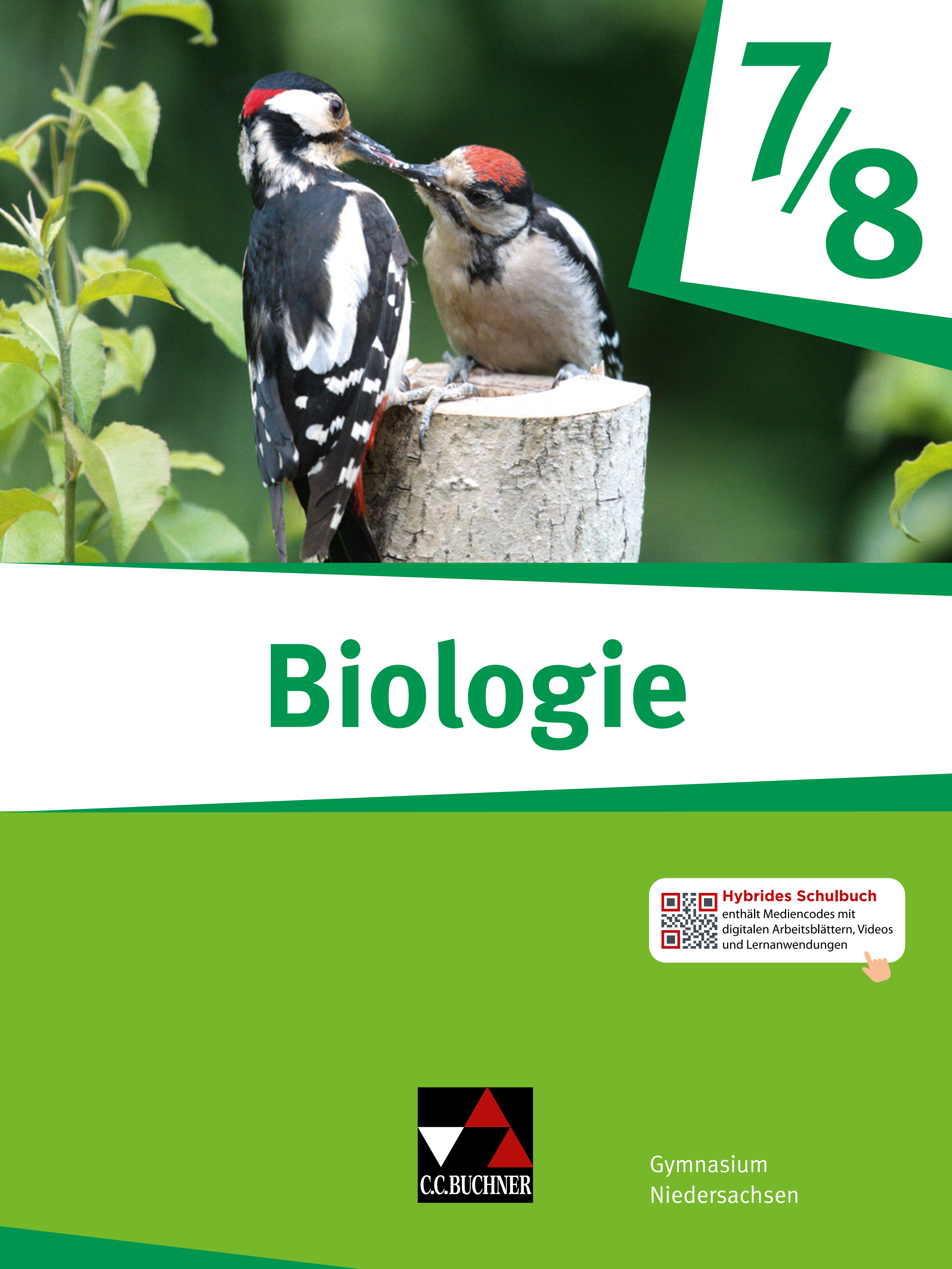 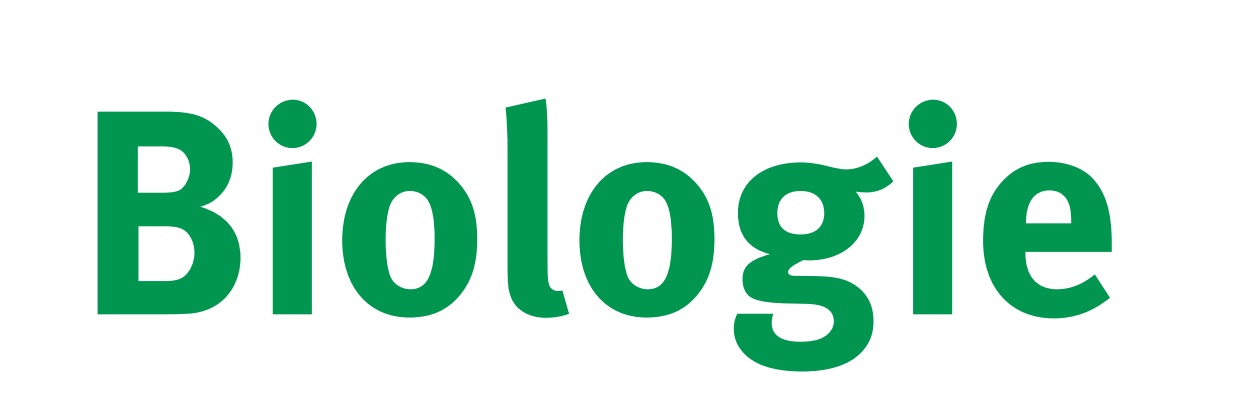 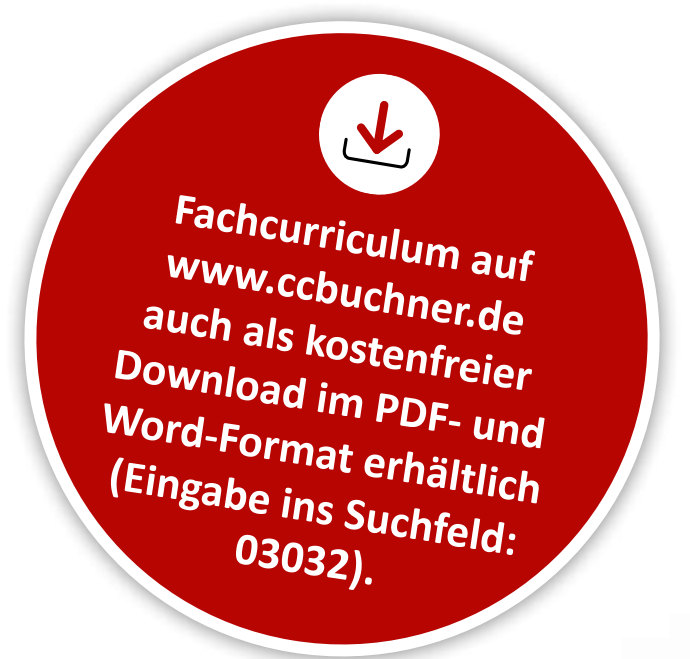 